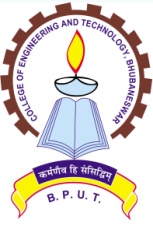 TENDER CALL NOTICESealed tenders are invited from Original Equipment Manufacturers (OEM) /Authorized Distributors /Dealers / Registered Firms for “Supply, Installation & Commissioning of Equipments for Concrete and Structural Engineering Laboratory ” in the Department of Civil Engineering of CET, Bhubaneswar in the prescribed format as per the requirements enclosed in the schedule of items given in bid documents. The sealed tender will be received by speed post/ registered post only. No hand or Courier delivery will be accepted. The authority will not be held responsible for any postal delay.  Tender received after the scheduled date and time will not be accepted. The date of opening the various tenders is mentioned in the respective tender document, which will be opened in the office of the Principal, College of Engineering and Technology, Bhubaneswar in the presence of bidders and/or their nominees. The last date of tender submission is   23 .11.2021 at 4:00 P.M. The tender bid documents with details of terms and conditions are to be downloaded from the College Website: www.cet.edu.in. The technical bids and financial bids must be submitted separately. The authority reserves the right to reject/cancel the tenders in whole or in part without assigning any reason thereof. 	Sd/-    PRINCIPAL	Bid Ref no.2115/ CET				                   Dated:- 07/10/2021BID PARTICULARS AND INSTRUCTIONS OF TENDER NOTICE FOR SUPPLY, INSTALLATION AND COMMISSIONING OF EQUIPMENTS FORCONCRETE AND STRUCTURAL ENGINEERING LABORATORYOFDEPARTMENT OF CIVIL ENGINEERING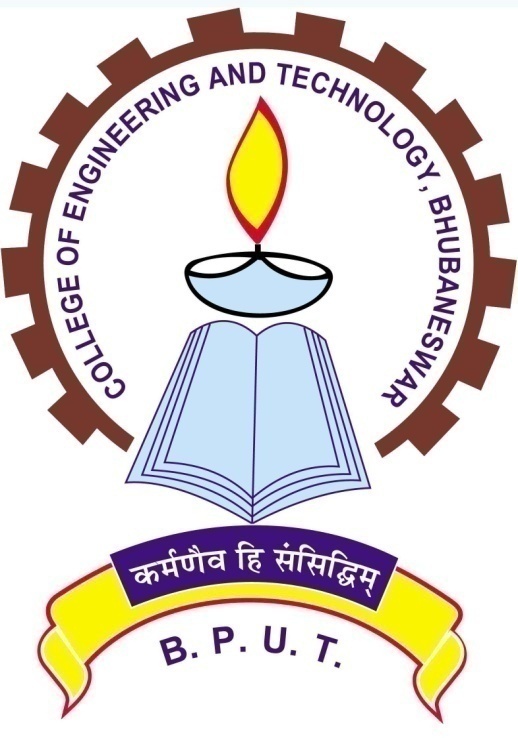 COLLEGE OF ENGINEERING AND TECHNOLOGY(An Autonomous & Constituent College of Biju Patnaik University of Technology)Techno Campus,Mahalaxmi Vihar, Ghatikia, Bhubaneswar – 751029INVITATION FOR BIDSPrincipal, College of Engineering & Technology, Bhubaneswar invites sealed bids from eligible bidders for supply, installation & Commissioning of Equipments for Concrete and Structural Engineering Laboratory to Department Civil Engineering.	Interested eligible Bidders may obtain detail information and list of items with technical specifications from the website of the College www.cet.edu.in	Particulars about submission of bidding document are as follows:(a)	Price of bidding document                      : Rs. 1000/- (service tax is included)(non-refundable)(b)	First date of availability of Bidding Document in the website:   08.10 .2021(c)	Last date and time for submission of bids:	23.11 .2021 up to 4.00 pm(d)	Time and date of opening of technical bids:	 24 .11.2021 at 3.00 pm(e)	Time and date of opening of financial bids: Will be communicated to the successful bidders.(f)	Place of opening of bids		: Principal Office			College of Engineering & Technology Techno-Campus, Ghatikia, Mahalaxmi Vihar, Bhubaneswar-751029(g)	Address for communication	:Principal		College of Engineering& Technology			Techno-Campus, Ghatikia, Mahalaxmi Vihar,			Bhubaneswar-751029        Sd/-                                                                                         PrincipalFinancial bid & Technical bid must be enclosed separately.The Tender documents can be downloaded from our website www.cet.edu.in and the tenderer has to submit a separate draft of Rs.1000/-(nonrefundable) along with submitted tender, otherwise the offer submitted by the tenderer will be cancelled.1. Eligibility of Tenderer and General Instructions1.1 EligibilityThose who fulfill the following criteria are eligible to participate in the tender.1.1.1The tenderer should preferably be a reputed Original Manufacturer/Authorised Distributor, who should provide the documents relating to their Manufacturing Capabilities as follows.The tenderer should possess valid GSTIN No.The Company should be ISO: 9001-2008.The Company should be registered with Tax Department.The turn-over of the company should be more than Rs. Two Crores in the last five years.The company should have its own R&D section. The company must have cleared all Tax payment up to date. Attested copies of all Tax Clearance Certificate or non-assessment certificate from the concerned Tax Authority valid up to date and attested copy of Income Tax Clearance Certificate or non-assessment certificate, as the case may be, from the competent authority, up to date and PAN Number and GSTIN No. must be enclosed along with the Tender documents.If the tenderer is an Authorised Distributor of a reputed manufacturer, necessary certificate to this effect from his manufacturer must be enclosed.All after sales support should be provided directly by the manufacturer only.The tenderer must have the willingness for providing comprehensive maintenance support of the Machine supplied by him.The tenderer must provide evidence of successful execution of supply orders with installation and successful after sales support in reputed organizations like NITs/IITs/Central Research Laboratory since last 3 years.1.1.2 If for any Software, the tenderer does not have the eligibility criteria as mentioned in para 1.1.1 (a to j), then department will consider to procure those Software from the manufacturer/authorized dealer with only the following eligibility criteria under para 1.1.2 (a to e)If the tenderer is an Authorised Dealer of Manufacturer, necessary certificate to this effect from his Manufacturer must be enclosed.All after sales support should be provided directly by the Manufacturer only.The tenderer must have the willingness for providing comprehensive maintenance support of the Machine supplied by him.The tenderer must provide evidence of successful execution of supply orders with installation and successful after sales support in reputed organizations since last 3 years.The company must have all Tax payment up to date. Attested copies of all Tax Clearance Certificates or non-assessment certificate from the concerned Tax Authority valid up to date and attested copy of Income Tax Clearance Certificate or non-assessment certificate, as the case may be, from the competent authority, up to date, GSTIN No. and PAN Number must be enclosed along with the Tender documents.1.2 General InstructionsThe selection for procurement of Software will be based on quality and performance along with cost. In this context decision of technical committee is final based on documentary evidence or actual physical verification. Submission of more than one bid by a particular tenderer under different names is strictly prohibited. In case it is discovered later on that, this condition is violated, all the tenders submitted by such tenderer/s would be rejected or contract cancelled.The tender should mention the tender paper, the location of its service centre nearest to Bhubaneswar.All offers should be in English and the price quoted for the software should be firm.Warranty period, Delivery period and After-Sale-Service conditions, etc. are also to be clearly indicated.The rates and the conditions of the offer will remain valid for three months from the date of opening of the tender and no change or alteration of the rate will be acceptable on any account.Submitted tender forms with overwriting or erased or illegible specifications and rates will be rejected.Request from tenderer in respect of additions, alterations, modifications, corrections, etc. of either terms & conditions or rate after opening of the bid may not be considered. However, negotiation may be made before finalization.Tenderers shall carefully examine the bid documents and fully inform themselves of all the conditions, which may in any way affect the work of the cost thereof.Should a tenderer find discrepancies or omissions from the specification or other documents and any doubt as to their meaning, he should at once notify the purchaser and obtain clarification in writing.This, however, does not entitle the tenderer to ask for time beyond the due date fixed for receipt of tenders.The tenderer must also specify minimum time and maximum time to repair/replace in the event of a failure and penalty thereof.Verbal clarification and/or information given by the purchaser or its employees or representatives shall not be binding on the purchaser.Submission of sealed bid will carry with the implication that the tenderer agrees to abide by the conditions laid down in the detailed particulars of the bid notice.Conditional offers and offers qualified by vague and indefinite expression, as ‘subject to immediate acceptance’ ‘subject to prior sale’, etc. will not be considered.While tenders are under consideration, tenderers and their representatives or other interested parties are advised to refrain from contacting by any means, to the purchaser's personnel or representatives on matter relating to the tenders under study.The purchaser, if necessary, will obtain clarification on tenders by requesting such information from any or all the tenderers either in writing or through personal contact as may be necessary.The tenderer will not be permitted to change the substance of his offer after the tenders have been opened. In the event of non-compliance with this provision, the tenderer is liable to be disqualified.1.3 Procedure for Submission of TendersThe Tenderers must submit their bids as required in two parts in separate sealed covers prominently super scribed as Part-I “Technical Bid” and Part-II “Financial Bid” and also indicating on each of the covers the “Tender call Notice Number & Date” and due date and time of submission as mentioned in Tender Cal Notice.Part-I (Technical Bid)Excepting the price schedule, all other documents as mentioned in para 1.1 i.e details of technical specifications, leaflet, Copy of Firm Registration Certificate from the competent authorities, All Tax Clearance certificates, PAN Card copy, proof of GSTIN No., list of clients, authorization certificate from Manufacturer in case of Dealer, etc. along with tender document duly signed by the authorized person in each page shall be covered in Part-I (Technical Bid).Part-II (Financial Bid)All indications of price shall be given in Part-II (Financial Bid)Both sealed covers Part-I “Technical Bid” and Part-II “Financial Bid” should be placed in a third cover along with requisite EMD & cost of Tender documents (separately in the form of DD drawn in favour of Principal, College of Engineering & Technology, Bhubaneswar at any Nationalized Bank payable at Bhubaneswar), others requisite supporting documents etc. and sealed. The sealed cover containing tender documents as per procedure indicated above should be submitted by speed post /Registered Post of  the office of the Principal, College of Engineering & Technology, Techno-campus, Mahalaxmi Vihar, Ghatikia, Bhubaneswar-751029, Odisha within the due date and time as stipulated in Tender. No hand or Courier delivery is accepted. The sealed envelope must show the name of the tenderer and his address and should be super scribed as “Tender for Supply, Installation & Commissioning of Equipments for Concrete and Structural Engineering Laboratory of Department of Civil Engineering” on the top of the envelope.All the documents submitted must be in the papers showing signature of the tenderer and printed office name of the tenderer on official seal.All the documents must be submitted in a sequential manner with separator/flags to help in quick scanning of the topics. Wherever possible, data in tabular form should be given.2. Requirements by Tenderer before Supply2.1 Rating Plate, Name Plate and LabelsEach of the equipment is to have permanently attached to it, a rating plate of non-corrosive material in a conspicuous position, upon which the total specifications along with the manufacturer’s name, address, etc. are to be engraved.2.2   PackagingAll the equipment shall be suitably protected, covered in water -proof packing and crated to prevent damage or deterioration during transit and storage till the time of installation. The supplier shall be responsible for any loss or damage caused during transportation, handling or storage till their successful installation.2.3 InspectionAll materials / equipment shall be inspected and tested for completeness, proper assembly, operation, cleanliness and state of physical condition and performance as per quoted specification.The test shall be conducted, reported and certifications to be provided by the tenderer.The tenderer shall provide all test and measuring equipment/tools required for inspection / testing.The cost of all such tests shall be borne by the Tenderer.CET reserves the right to reject any equipment if it does not comply with the specifications during site testing, installation and commissioning stage.Inspection & testing would be conducted, jointly, at various stages as applicable during unpacking, installation and commissioning of respective equipment / components at the manufacturing site.2.4  Environmental ConditionAll the equipment supplied shall be rugged and should operate without any deviation in quality, or degradation of equipment performance. All the specification/parameters shall be guaranteed over the following environmental conditions:*	Storage Temperature 		0 to 70 degree Celsius*	Operating Temperature 		0 to 50 degree Celsius*	Humidity				95% RH (non-condensing)All the equipment is intended to operate under 220 V/ 440V, 50 Hz power supply.3. Requirements by Tender after Supply3.1 SupplyThe material would be delivered by the supplier at Department of Civil Engineering , College of Engineering & Technology, Techno Campus, P.O. Mahalaxmi Vihar, Ghatikia, Bhubaneswar – 751029, Odisha.The Equipment should be supplied directly from the manufacturing terminal having passed all tests successfully with Certifications as required.The equipment should conform to the latest relevant National/International standards and shall be completed in all respect.Any component, fitting etc. which may not have been specifically mentioned in the specifications but which are usual and necessary for the equipment, shall be supplied by the tenderer at no extra cost.In case, articles are found damaged in transit or found short at the time of delivery the full cost of the same will be deducted from the bill of the supplier in case the supplier does not replace the stock within a week from the date of the complaint.The articles ordered must be supplied in one lot within 4 (four) weeks of placing of the order.CET reserves the right to procure the materials from alternative sources at the risk and cost of the successful tenderer giving 15 days’ notice.Any increase in tax and duties after expiry of delivery period will be borne by the supplier. In case the software supplied by the supplier are found not up to the specification shall be rejected.The supplier will be intimated to take back the stocks at his own cost within three days from the date of rejection and to replace the same within 7 days, failing which the EMD will be invoked in addition to taking legal actions.Imported consignment, if any, should be destined to “The HOD, Department of Civil Engineering, College of Engineering & Technology, Techno Campus, P.O. Mahalaxmi Vihar, Ghatikia, Bhubaneswar – 751029, Odisha, India through nearest custom clearing Airport(Bhubaneswar Air Port).The suppliers shall be responsible for releasing the consignments from the carriers/transporters.The equipment shall be delivered and installed at site at the cost of the tenderer.All taxes, levies, surcharges including the customs clearance and handling freight and insurance should be paid and handled by the tenderer.3.2 Installation and Commissioning:Installation and Commissioning shall include the following:Installation and Testing of the Equipment, Machineries etc. should be supplied by the tenderer.It will be the responsibility of the tenderer to provide all necessary spares and consumables, which may be required during installation and commissioning, at no extra cost to purchaser.The tenderer is to bring their own testing and measuring instruments required for installation, testing, commissioning, which can be taken back after completion.Installation must complete within 15 days after delivery on site.The tenderer should provide all necessary raw materials for running of the machine during commissioning.3.3 Documentation:Detailed technical manuals, handbooks, drawings, Warranty card and Factory Quality Assurance checklist, test results and any other certifications mentioned in the Technical specifications shall be supplied along with the consignment.Supplied manuals/handbooks must cover detailed technical specifications and installation, operation, maintenance and System Safety procedures.For Experimental setups details of theory, procedure and methods of taking measurements etc. should be provided in the form of hand books for each experiment.The receipts for taxes paid, if any, for the supplied materials should also be submitted3.4 Trial Operation and Performance Guarantee Test:After successful completion of Installation and Commissioning of the equipment, a 7-day continuous trial operation putting those on optimum use shall be conducted by the tenderer at site, during which the performance of the equipment shall be demonstrated for trouble-free continuous operation, meeting the specified standards and proper training shall be imparted to two persons of the purchaser.During trial operation, tenderer shall do all necessary adjustments required to ensure the performance as per the acceptable level.In case, guaranteed performance is not established, the tenderer shall be given opportunity to rectify/replace the equipment/components, and restart the 7 days continuous trial operation, at the risk and cost of the tenderer.3.5  On-Site Warranty:The entire materials may be used continuously. The reliability and safety of the total installed system and trouble-free operation are, therefore, of prime importance. The supplied devices/equipment and components shall be covered under Three-years or more comprehensive on-site warranty from the date of issue of successful completion of Performance Guarantee Report.During the period of warranty, it shall be the responsibility of the tenderer to provide all essential spares and consumables, which may be required for maintenance and trouble-free operation of the devices / components at the tenderer’s cost.Software, if any, has to be tested with at least one-year warranty for trouble free operation.3.6 Comprehensive Maintenance Contract:The tenderer shall be under the obligation of entering into a Comprehensive Maintenance Contract (CMC) with CET for a minimum period of two years, renewable if felt necessary, on mutually acceptable rates, terms and conditions. CMC shall start after the completion of Warranty.The scope of CMC shall cover maintenance and supply/replacement of materials and components, for smooth and reliable operation of the systems without trouble.Accordingly, the tenderer has to offer rates for the CMC structure per equipment along with the price for the Systems and other associated Equipment supplied.3.7 After Sales Service:During the warranty period and subsequently, after signing of Agreement for CMC the tenderer shall attend to the problems reported by the users of CET on a priority basis.For any problem reported the tenderer shall attend and rectify the problem within 7 (seven) days or provide a standby system of the similar configuration.The report on any problem will be informed through phone or fax number of which shall be given by the tenderer.The branch office of the concerned manufacturing firm will be fully responsible to provide maintenance service, in case of any negligence, in providing the service by the tenderer.On failure to comply with those instructions, the Bank Guarantee provided for the warranty period shall be invoked.4. Financial Terms:4.1 EMDThe tenderer has to submit a Demand Draft / Banker’s Cheque / Pay order of Rs.20,000/ -in favour of Principal, College of Engineering and Technology, Bhubaneswar payable at Bhubaneswar in any Nationalised Bank towards EMD. Without EMD, the tender will be summarily rejected.There will be no interest paid to the tenderer towards EMD money.In no case, the EMD Money in cash or other forms will be accepted at the time of opening of the bid.No request for adjustment of claims, if any, will be accepted.The EMD of unsuccessful tenderers will be refunded as soon as possible after the tenders are finalized.4.2 Performance Security DepositIn case of successful Bidder EMD will be kept as Performance Security Depositand will be refunded after expiry of stipulated warranty periods from the completion date of installation and commissioning on satisfactory performance of the equipment.4.3 Prices:Price quoted should be FOR College of Engineering & Technology, Bhubaneswar only. Tax components as applicable should be mentioned clearly in the financial bid.Price should be quoted for the Equipment; however, the actual requirements may be much more. (A tenderer may propose to give discounts if any for purchase of more than one unit of a particular item.).Purchase order will be placed as a single lot for each type of item or for all the items together, as the case may be.In case of items of import, the tenderer should take full responsibility for customs clearance, handling, tax payment, etc. and specify the charge for the same in the price bid.4.4  Discount:Our Institute is a pioneer Institution in the field of Teaching and Research in Engineering and allied disciplines and do not run with profit motive.As such we are availing price discount for purchase of equipment/instruments.The rate of discount or any other Institutional benefit arising out of Govt. Policy etc., on each item may also be indicated in the bid specifically.4.5 Payments:In case of imported items, payment will be made by opening LC in the name of the manufacturer subject to the condition that a Bank Guaranty for an equal amount will be submitted by the selected tenderer to CET for the period of completion of installation and commissioning.In case of purchase in Indian Rupees, payment of 100 percent of the ordered value will be made after successful installation and commissioning of the equipment subject to submission of satisfactory performance report by the concerned Head of Department4.6 Rate Contract with DGS&D or any other Government Organisation:In case the tenderer has entered into a Rate Contract with DGS & D or any other Government Organization such as EPM, rate contract preference, number & copy of rate contract have to be submitted along with tender.5. Instruction to the Tenderer:Some of the minimum specifications specified may be redundant, obsolete or incompatible and in these cases, quote the particulars of correct specification of latest trend and technology.Higher specifications instead of minimum specifications are allowed if a minimum specification is not available, obsolete or incompatible.Otherwise, model with higher specification should be in addition to the model with minimum specifications.Specify brand name and full model name and number for each offer.Include the printed catalogue and pricelist if any for each of the equipment quoted.Specify the list of Accessories required along with each of the equipment.Quote the additional price of the accessories; only those, which are fully compatible with the quoted model, should be furnished.Specify the list of Accessories to be given free of cost, along with the equipment as “Free Accessories”; these should be fully compatible with the quoted models.5.1 Solving Disputes:CET, the tenderer and the manufacturer shall make all efforts to resolve amicably by direct informal negotiation on any disagreement or dispute arising between them under or in connection with this contract.All disputes arising out of the contract shall be referred to courts under the jurisdiction of the Bhubaneswar court only.The above terms and conditions except those otherwise agreed upon, shall form a part of the Purchase Order.Sign on each page of this tender document and Return it along with the offer enclosing this part together with the Technical Offer.** * The CET authority has all rights to accept / reject any tender without assigning any reasons thereof.6. Technical SpecificationsFollowing are the minimum specifications of the equipment.The minimum specifications are indicative and not exhaustive.The models with higher specifications may be quoted.The quoted materialls should be of latest trend and technology.Each equipment should be complete in itself without needing any extra requirements except the requirement of general test and measuring instruments.Financial Bid will be opened only if Tenders must qualify in Technical evaluation.List of Equipments with Technical specification required for “Concrete and Structural Engineering Laboratory “of Civil Engineering DepartmentNote: All the machines must have ISI standard also the brand of machine must be mentioned in the technical bid.Suppliers need to provide minimum 3 days demonstration  at CET Bhubaneswar at their own cost.CET Bhubaneswar will not bear any training or living expenditure in this regard. The supplier should arrange for regular visit to at CET Bhubaneswar campus by its technical team and assist in maintenances of the item/Software with in warranty period. COLLEGE OF ENGINEERING & TECHNOLOGY, BHUBANESWAR DEPARTMENT OF CIVIL ENGINEERING(An Autonomous & Constituent College of BPUT, Odisha)Techno Campus, Ghatikia, P.O. Mahalaxmi Vihar, Bhuabaneswar,Khurda, Odisha, Pin-751029, www.cet.edu.inEmail:principalcet@cet.edu.in********************************************************************************************TECHNICAL BID(To be enclosed in separate sealed cover)	Note: A DD for Rs.20,000/- (EMD) and Rs.1000/- (Tender document fee) should be enclosed with this bid.Name of the bidder Full postal address Full address of the premises Telephone number and Fax NumberE-mail idYear of establishmenta) Tender Cost: Rs……………………...D.D. No………..……………date………………b) EMD: Rs………………………D.D. No………..……………date………………Registration No. of Firm:(Copy of Document showing Registration of Firm shall be enclosed)Tax Clearance Certificate and GSTIN No:(Copy of Tax Clearance Certificate and GSTIN No. proof shall be enclosed)Income Tax Clearance Certificate:(Copy of IT Clearance Certificate and PAN No. proof shall be enclosed)Total annual turn-over(value in Rupees)(Previous year):(Copy of Balance Sheet / Audit Statement / IT returns, etc. to be attached as proof) Past supply details for 3 years (Copy of proof shall be enclosed) Whether similar job work undertaken in the past, if so details:Customer	Quantity supplied	YearSignature with Date and Seal of the Bidder/TendererCOLLEGE OF ENGINEERING & TECHNOLOGY, BHUBANESWARDEPARTMENT OF CIVIL  ENGINEERING(An Autonomous & Constituent College of BPUT, Odisha)Techno Campus, P.O. Mahalaxmi Vihar, Ghatikia, Bhuabaneswar,Khurda, Odisha, Pin-751029www.cet.edu.inEmail:principalcet@cet.edu.in*******************************************************************************************************************FINANCIAL BID(To be enclosed in separate sealed cover)1.	Name of the Firm			:2.	Official Address			:3.	Contact person with designation	:4.	Contact Info:  e-mail	& Mobile no.	:5.	Tax Clearance up to last F.Y 		 :6.	GSTIN/PAN				:7.	The cost should be mentioned in INR inclusive of supply installations and testing of these items : IMP: 	(i) The equipment  must be of as per the specifications.	(ii) Price bid will not be considered for any particular item if make of it is not mentioned.(iii) Quantity required are approximate which may change during finalization.              Date:               Place:						Signature and seal of the bidderPROFORMA FOR SUBMITTING ELIGIBILITYREQUIREMENT AND UNDERTAKINGToThe Principal,CETBhubaneswar-751029Sub: Supply, Installation & Commissioning of Equipments for Concrete and Structural Engineering Laboratory of Department of Civil EngineeringSir / Madam,Having examined the conditions of contract and specifications including addenda, I/we, the undersigned, offer to undertake Supply, Installation & Commissioning of Equipments for Concrete and Structural Engineering Laboratory of Department of Civil Engineering, CET, Bhubaneswar, in conformity with the specifications, terms & conditions of Tender.I/We agree to abide by the terms and provisions of the said conditions of the contract and provisions contained in the notice inviting tender. I/We hereby unconditionally accept(s) the tender conditions.It is certified that I/we have not stipulated any condition(s) in our tender offer. In case any condition(s) are found in our tender offer violated after opening tender, I/We agree that the tender shall be rejected   without prejudice to any other right or remedy be at liberty to forfeit the EMD absolutely. I/We hereby submit the earnest money of [INR…………..……….……] for the Tender for the above mentioned work in the form of demand draft. That, I/We declare that I/We have not paid and shall not pay any bribe to any officer of CET for awarding this contract at any stage during its execution or at the time of payment of bills, and further if any officer of CET asks for bribe/gratification, I/We shall immediately report it to the CET authorities. That, I/We undertake that CET’s tender document shall form part of contract agreement. I/We understand that you are not bound to accept the lowest or any bid, you shall receive.Thanking youYours faithfullyDated:Signature of BidderName: ……………………Telephone:……………….Witness…...................Signature....................Address......................EnclosuresCOLLEGE OF ENGINEERING AND TECHNOLOGYTECHNO CAMPUS, GHATIKIA, P.O. MAHALAXMI VIHAR, BHUBANESWAR-751029No.2115/  CET,                                                Dated:-07/10/2021Sl. No.Name of the EquipmentSpecificationsQty. RequiredProfometer CorrosionProfometer Corrosion consists of Profometer touch screen, interfacebox, battery charger, cable coil l=25 m (82 ft) with clamp, USB cable,DVD with software, documentation, carrying strap and carrying case.Accessories:Profometer Corrosion rod electrode, with spare parts, cable incl., spade terminal adapter and copper sulphate (250g)Specifications:Profometer Touchscreen Universal:Display: 7” colour display 800x480 pixelsMemory: Internal 8 GB flash memoryRegional settings: Metric and imperial units and multi-language and timezone supported.Power input 12 V +/-25 % / 1.5 ADimensions 250 x 162 x 62 mmWeight (of display device) About 1525 g (incl. battery)Battery 3.6 V, 14 AhBattery lifetime > 8h (in standard operating mode)Humidity < 95 % RH, non condensingOperating temperature -10°C to +50°C IP classification TouchscreenIP54, universal probe IP67Profometer Corrosion:Voltage measuring range -1000 to + 1000 mVVoltage resolution 1 mVImpedance 100 MΩSampling rate 900 Hz1 No.Laboratory Electric OvenLaboratory Electric Oven, with Digital Indicator Cum Controller with
Safety Alarm, range 50° to 250°C +/-1°C with Air Circulating Fan, S.S.
Inside Size 450 x 450 x 450mm1 No.J-Ring TestMaterial: SteelAutomation Type: Semi- AutomaticColour: SilverFinish: PolishedThickness:18 – 20 mmThe equipment consists of rectangular section of 38 mm X 25 mm open steel ring drilled vertically with holes to accept threaded section of reinforcing bars 12 mm diameter 100 mm in length. The bars and sections can be placed at different distance apart to simulate the congestion of reinforcement of the ring formed by vertical section is 300 mm and height 100 mm.1 No.LongitudinalCompressometer, digitalEquipment for Longitudinal Compressometer for cement concrete cylindrical specimens of 150 mm dia x 300 mm length, made up of Stainless steel. The Compressometer should consists of two frames for clamping to the specimen by means of at least five tightening screws with hardened and tapered ends. Two spacers hold the two frames in position. An adjustable pivot rod rests on pivot screws.. A dial gauge, fixed to a bracket, fitted to the top frame, is used for taking deformation measurementSupplied with Digital Dial Gauge 0.001 x25 mm.2 Nos.Lateral extensometer, digitalEquipment is for the determination of lateral extension of 150 mm dia x 300 mm high cement concrete cylinders while testing them in compression. The extensometer consists of two movable frames pivoted at one end. A dial gauge measures the lateral extension, and a removable spacer strip is for the initial setting of the dial gauge. Mounting of extensometer on the specimen is with the help of screws. Supply with digital dial gauge 0.001 x25 mm1 No.Sl. No.Name of the ItemTechnical SpecificationsQty. RequiredProfometer CorrosionProfometer Corrosion consists of Profometer touch screen, interfacebox, battery charger, cable coil l=25 m (82 ft) with clamp, USB cable,DVD with software, documentation, carrying strap and carrying case.Accessories:Profometer Corrosion rod electrode, with spare parts, cable incl., spade terminal adapter and copper sulphate (250g)Specifications:Profometer Touch screen Universal:Display: 7” colour display 800x480 pixelsMemory: Internal 8 GB flash memoryRegional settings: Metric and imperial units and multi-language and time zone supported.Power input 12 V +/-25 % / 1.5 ADimensions 250 x 162 x 62 mmWeight (of display device) About 1525 g (incl. battery)Battery 3.6 V, 14 AhBattery lifetime > 8h (in standard operating mode)Humidity < 95 % RH, non condensingOperating temperature -10°C to +50°C IP classification TouchscreenIP54, universal probe IP67Profometer Corrosion:Voltage measuring range -1000 to + 1000 mVVoltage resolution 1 mVImpedance 100 MΩSampling rate 900 Hz1Laboratory Electric OvenLaboratory Electric Oven, with Digital Indicator Cum Controller with
Safety Alarm, range 50° to 250°C +/-1°C with Air Circulating Fan, S.S.
Inside Size 450 x 450 x 450mm1J-Ring TestMaterial: SteelAutomation Type: Semi- AutomaticColour: SilverFinish: PolishedThickness:18 – 20 mmThe equipment consists of rectangular section of 38 mm X 25 mm open steel ring drilled vertically with holes to accept threaded section of reinforcing bars 12 mm diameter 100 mm in length. The bars and sections can be placed at different distance apart to simulate the congestion of reinforcement of the ring formed by vertical section is 300 mm and height 100 mm.1LongitudinalCompressometer, digitalEquipment for Longitudinal Compressometer for cement concrete cylindrical specimens of 150 mm dia x 300 mm length, made up of Stainless steel. The Compressometer should consists of two frames for clamping to the specimen by means of at least five tightening screws with hardened and tapered ends. Two spacers hold the two frames in position. An adjustable pivot rod rests on pivot screws.. A dial gauge, fixed to a bracket, fitted to the top frame, is used for taking deformation measurementSupplied with Digital Dial Gauge 0.001 x25 mm. 2Lateral extensometer, digitalEquipment for the determination of lateral extension of 150 mm dia x 300 mm high cement concrete cylinders while testing them in compression. The extensometer consists of two movable frames pivoted at one end. A dial gauge measures the lateral extension, and a removable spacer strip is for the initial setting of the dial gauge. Mounting of extensometer on the specimen is with the help of screws. Supply with digital dial gauge 0.001 x25 mm1Sl. No.Name of the items with technical specificationsQty Reqd.(approx.)Make & catalogue numberDetail technical specificationsRate per unit item in Rs.GST @ Per unit item in Rs.Total amount in Rs.1Profometer Corrosion: Profometer Corrosion consists of Profometer touch screen, interfacebox, battery charger, cable coil l=25 m (82 ft) with clamp, USB cable,DVD with software, documentation, carrying strap and carrying case.Accessories:Profometer Corrosion rod electrode, with spare parts, cable incl., spade terminal adapter and copper sulphate (250g)Specifications:Profometer Touch screen Universal:Display: 7” colour display 800x480 pixelsMemory: Internal 8 GB flash memoryRegional settings: Metric and imperial units and multi-language and time zone supported.Power input 12 V +/-25 % / 1.5 ADimensions 250 x 162 x 62 mmWeight (of display device) About 1525 g (incl. battery)Battery 3.6 V, 14 AhBattery lifetime > 8h (in standard operating mode)Humidity < 95 % RH, non condensingOperating temperature -10°C to +50°C IP classification TouchscreenIP54, universal probe IP67Profometer Corrosion:Voltage measuring range -1000 to + 1000 mVVoltage resolution 1 mVImpedance 100 MΩSampling rate 900 Hz2Laboratory Electric Oven: Laboratory Electric Oven, with Digital Indicator Cum Controller with
Safety Alarm, range 50° to 250°C +/-1°C with Air Circulating Fan, S.S.
Inside Size 450 x 450 x 450mm3J-Ring Test:Material: SteelAutomation Type: Semi- AutomaticColour: SilverFinish: PolishedThickness:18 – 20 mmThe equipment consists of rectangular section of 38 mm X 25 mm open steel ring drilled vertically with holes to accept threaded section of reinforcing bars 12 mm diameter 100 mm in length. The bars and sections can be placed at different distance apart to simulate the congestion of reinforcement of the ring formed by vertical section is 300 mm and height 100 mm.4LongitudinalCompressometer,digital: Equipment for Longitudinal Compressometer for cement concrete cylindrical specimens of 150 mm dia x 300 mm length, made up of Stainless steel. The Compressometer should consists of two frames for clamping to the specimen by means of at least five tightening screws with hardened and tapered ends. Two spacers hold the two frames in position. An adjustable pivot rod rests on pivot screws.. A dial gauge, fixed to a bracket, fitted to the top frame, is used for taking deformation measurementSupplied with Digital Dial Gauge 0.001 x25 mm.5Lateral extensometer, digital: Equipment is for the determination of lateral extension of 150 mm dia x 300 mm high cement concrete cylinders while testing them in compression. The extensometer consists of two movable frames pivoted at one end. A dial gauge measures the lateral extension, and a removable spacer strip is for the initial setting of the dial gauge. Mounting of extensometer on the specimen is with the help of screws. Supply with digital dial gauge 0.001 x25 mm